Εγώ, οι άλλοι και η Κυρία ΣυνεργασίαΗ Κυρία Συνεργασία, επισκέπτεται το Νηπιαγωγείο μας16η Δραστηριότητα : Βρες το σωστό και το λάθος στο εξώφυλλο του παραμυθιού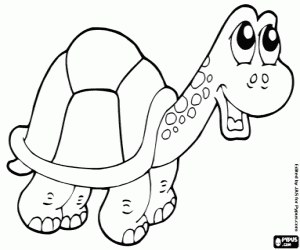 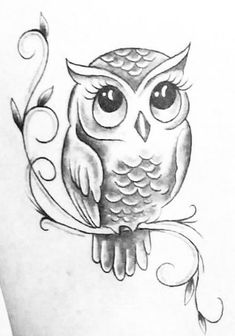 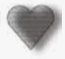 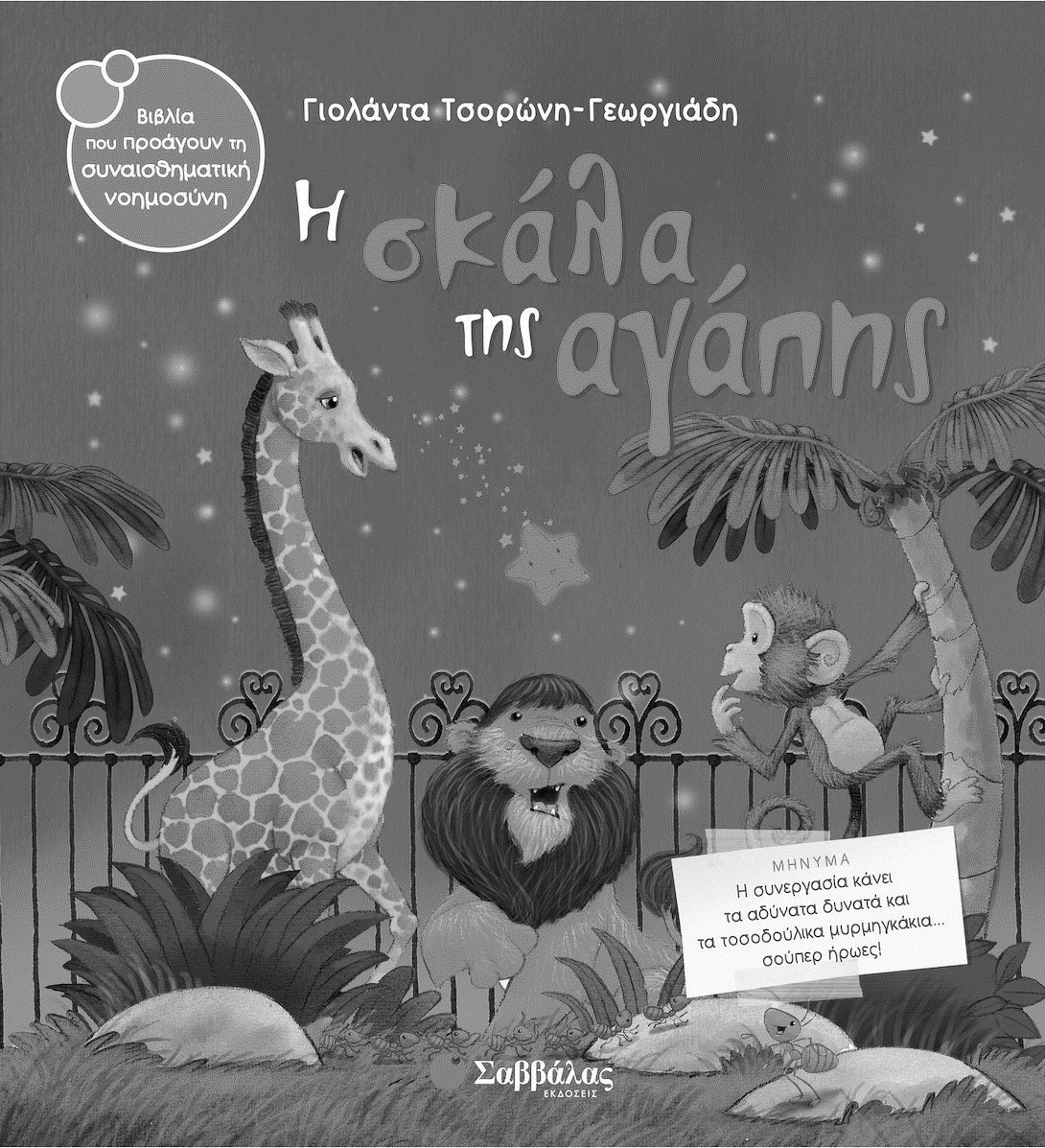 